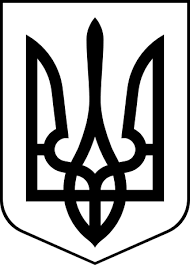 здолбунівська міська радаРІВНЕНСЬКОГО РАЙОНУ рівненської  областіВИКОНАВЧИЙ КОМІТЕТ                                                       Р І Ш Е Н Н Я27 жовтня 2022 року                                                                        № 248Керуючись статтею 31 Закону України «Про місцеве самоврядування в Україні»,  статтею 21 Закону України «Про оренду державного та комунального майна», пунктом 153 Порядку передачі в оренду державного та комунального майна, затвердженого постановою Кабінету Міністрів України від 03.06.2020 №483, розглянувши звернення Рівненської обласної організації Товариства Червоного Хреста України від 25.10.2022 № 246 про надання згоди на проведення поточного ремонту орендованого майна, виконавчий комітет Здолбунівської міської радиВ И Р І Ш И В:Надати згоду орендарю Рівненській обласній організації Товариства Червоного Хреста України на проведення поточного ремонту орендованого майна, що знаходиться за адресою: м. Здолбунів, вул. Фестивальна, 2, а саме: внутрішні роботи (заміна вікон, дверей, встановлення віконних гратів, встановлення пандуса, фарбування, декорування стін, заміна та додавання розеток і вмикачів, заміна освітлення, заміна покриття на підлогу, укладання плитки, підведення додаткової точки водопостачання, встановлення додаткових дверей в перегородці, заміна умивальника та унітаза, заміна електролічильника, прокладання додаткового електрокабеля для  встановлення електричних конвекторів, заміна плінтусів, шліфування та лакування існуючої паркетної підлоги, повірка водяного лічильника) за рахунок коштів орендаря.Контроль за виконанням цього рішення покласти на заступника міського голови з питань діяльності виконавчих органів ради Сосюка Ю.П.Заступник міського голови з питань діяльності виконавчих органів ради                                        Юрій СОСЮКПро надання згоди Рівненській обласній організації Товариства Червоного Хреста України на проведення поточного ремонту орендованого майна